平成28年度　選手募集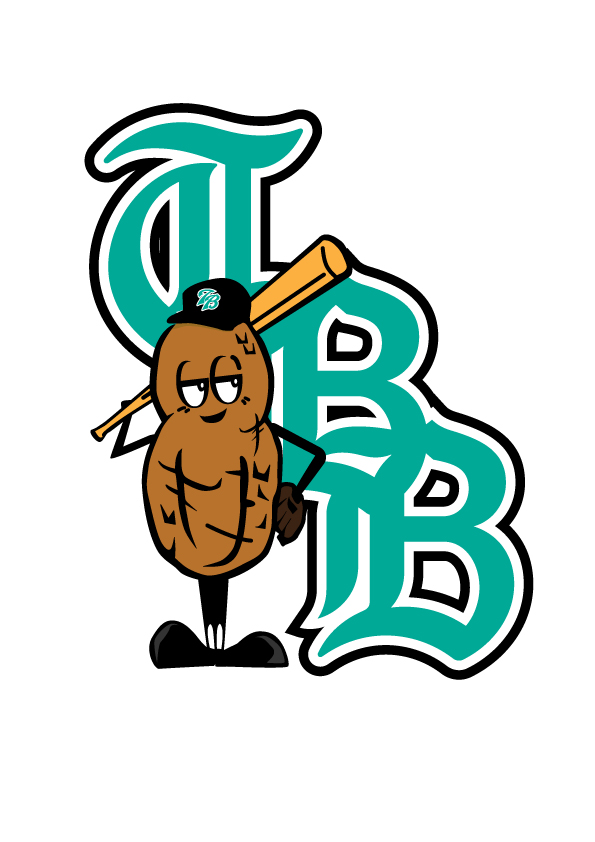 体験練習会　＝第11期生＝今年も東京ベイボーイズでは、平成28年度（第11期生の）の体験練習会を実施いたします。入団をご検討されている6年生は、是非ご参加ください。1．対 象 者　現小学6年生を対象（第11期生） ２．参加申込方法体験練習会希望者はこちらからお申し込みください。締め切りは体験会開催日の3日前までにお願いします。参加人数により、参加日を調整させていただく場合がございます。あらかじめご了承ください。雨天決行ですが、荒天の際は中止とさせていただきます。中止の際は当日の7：30までにホームページにてご連絡させていただきます。３．開催日平成27年12月23日（水）　9:０0 〜 15:00　予定＊13:00から保護者対象の入団説明会を行います。４．持ち物野球道具・着替え・水筒 豚汁を用意致しますユニフォームで参加してください５．会　場　　東京ベイボーイズ八街グラウンド６．その他体験練習会以外の日にちでも随時受付けておりますのでお気軽にお問合せ下さい。近隣トラブルの問題になるため駐車場は隣接しているAEON第２駐車場に必ずお停めください。